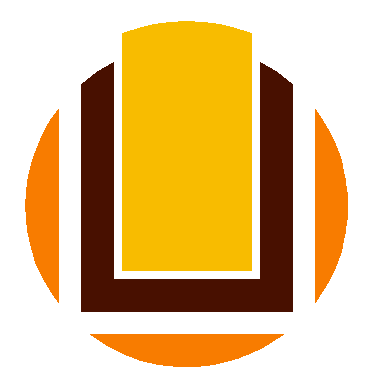 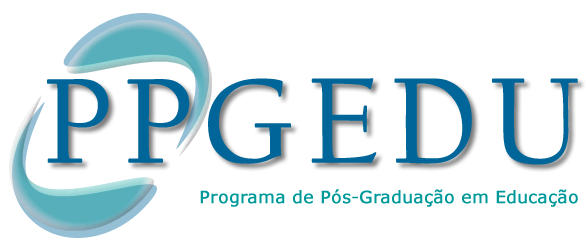 UNIVERSIDADE FEDERAL DO RIO GRANDEINSTITUTO DE EDUCAÇÃO                PROGRAMA DE PÓS-GRADUACAO EM EDUCAÇÃORESULTADO - PROPOSTA DE PROJETO DE PESQUISAEDITAL 01/2015Comissão de Seleção*________________________________________Raquel Pereira Quadrado________________________________________Kamila Lockmann________________________________________Luiz Felipe Alcantara Hecktheuer* A via original encontra-se assinada.CPFNOTA023477460659.0009912160328,5014066970108,0033103010109,5030893840279,0009825100717,00154833100710,0756196440494,0003661740709,0001048620848,5010750090659.0012555800708,0014011700808,5013634820338,0740311120687,09920073202010,0024646950179,00123267200910,0020700420069,0484566590536,0528685590347,00157534502110,0029309370926,0024853690704,0007866840979.0001057510307,0583515310497,0883403760047,5099331617419,5026440860867,0013754560678,0831208400259,5892389820157,0